 Volunteer at our Scholastic Book Fair!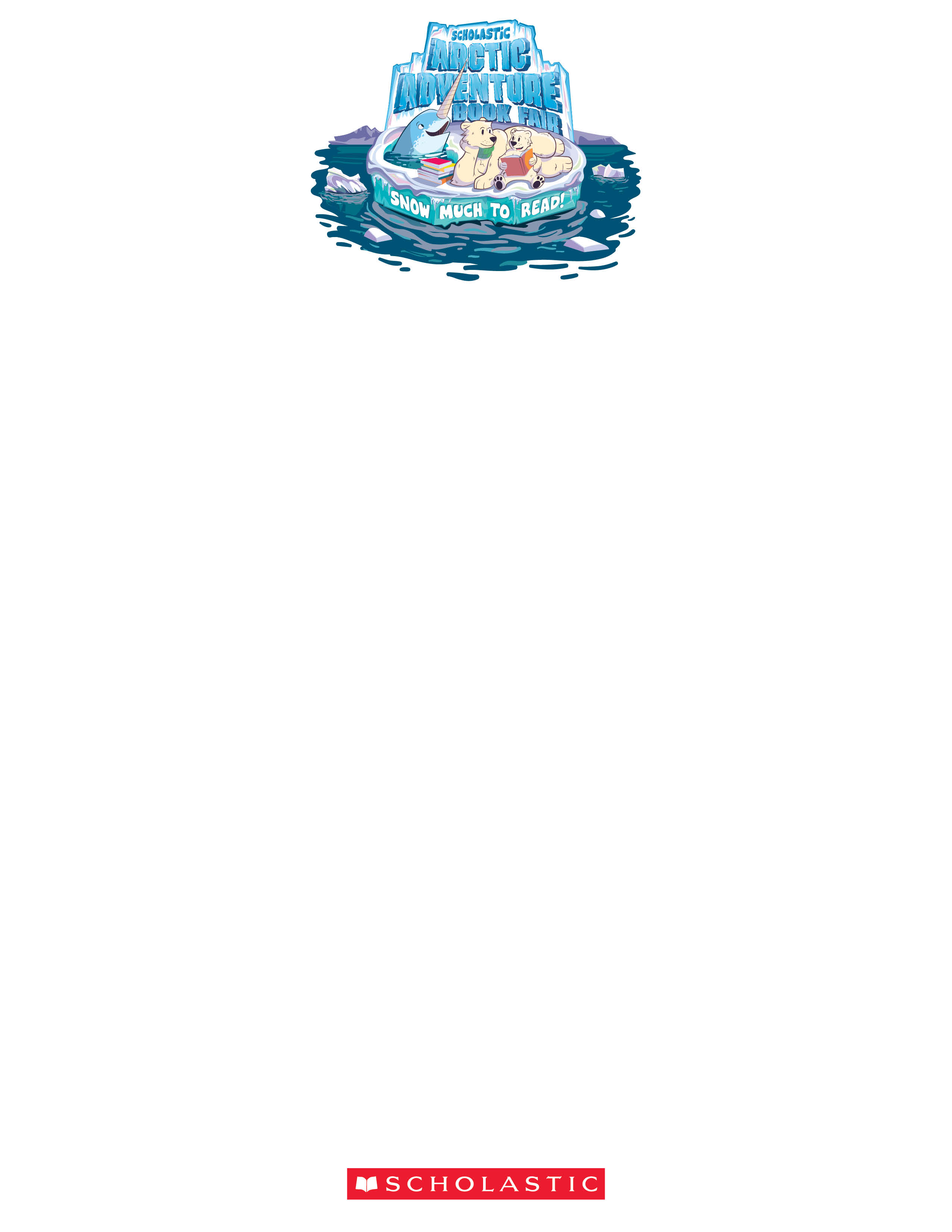 Dates: [Insert Dates Here]Volunteer at our Book Fair — an exciting celebration of reading with hundreds of fun, engaging, and affordable books for kids to discover. Join our volunteer team to: •  Bring creative flair to signs and decorations•  Secure community sponsorships•  Help serve food and refreshments•  Organize and merchandise displays•  Offer a helping hand – set up or pack up•  Help shoppers of all ages find their perfect bookWe are so grateful for your support!Contact: [Insert Contact Info Here]